Baranya Vármegyei SZC Zsolnay Vilmos Technikum és Szakképző Iskola _______________ osztályos tanulója a _____________ tanévben.(PH)                                       -------------------------------------------osztályfőnök aláírásaBaranya Vármegyei SZC Zsolnay Vilmos Technikum és Szakképző Iskola _______________ osztályos tanulója a _____________ tanévben.(PH)                                       -------------------------------------------osztályfőnök aláírásaBaranya Vármegyei SZC Zsolnay Vilmos Technikum és Szakképző Iskola _______________ osztályos tanulója a _____________ tanévben.(PH)                                       -------------------------------------------osztályfőnök aláírásaBaranya Vármegyei SZC Zsolnay Vilmos Technikum és Szakképző Iskola _______________ osztályos tanulója a _____________ tanévben.(PH)                                       -------------------------------------------osztályfőnök aláírásaBaranya Vármegyei SZC Zsolnay Vilmos Technikum és Szakképző Iskola _______________ osztályos tanulója a _____________ tanévben.(PH)                                       -------------------------------------------osztályfőnök aláírásaKÖZÖSSÉGISZOLGÁLATINAPLÓtanuló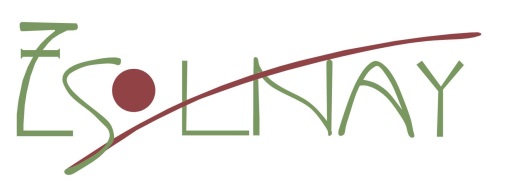 Baranya Vármegyei SZC Zsolnay VilmosTechnikum és Szakképző Iskola 7623 Pécs, Rét u. 10.Tel: 72/518-190e-mail: info@kivisz.huKözreműködő szervezetNév/telephely címeIskolai koordinátorNév/elérhetőségSzakmai koordinátor vagy mentorNév/elérhetőségeSsz.Dátum(év, hónap, nap,óra tól- ig)Teljesített órák számaHelyszín(fogadó intézmény)Tevékenység leírásaIgazolói aláírásIgazolói aláírásTanulói vagy koordinátori megjegyzésSsz.Dátum(év, hónap, nap,óra tól- ig)Teljesített órák számaHelyszín(fogadó intézmény)Tevékenység leírásaszakmai koordinátoriskolai koordinátorTanulói vagy koordinátori megjegyzés1.2.3.4.5.6.7.8.9.10.A lapon összesen:A lapon összesen:Megjegyzés:Megjegyzés:Megjegyzés:Megjegyzés:Megjegyzés: